PENGARUH PENEMPATAN PEGAWAI TERHADAP KINERJA PEGAWAI PADA BAGIAN TATA USAHA PIMPINAN KOTA BANDUNGSKRIPSIDiajukan untuk memenuhi syarat dalam menempuhujian sidang sarjana program strata satu (S1)pada Program Studi Administrasi PublikOleh :FUNGKY NUR LESTARY142010037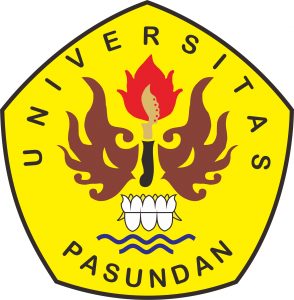 FAKULTAS ILMU SOSIAL DAN ILMU POLITIKUNIVERSITAS PASUNDANBANDUNG 2018